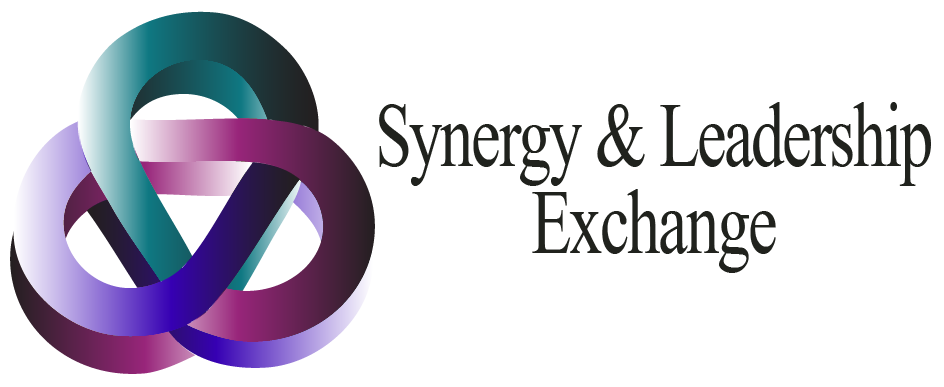 Minnesota Promising Practices Award ApplicationSynergy & Leadership Exchange sponsors state-level awards for schools, districts and youth-serving organizations in Minnesota. The awards recognize unique, specific, and effective practices that promote character development and exemplify one or more of the 11 Principles of Effective Character Education. If you are unable to apply online, email the completed application to bbergseth@synergyexchange.org. Include a photo of your practice in action. Be sure to follow legal release policies as the photo may appear on the Synergy website, communications or recognition event. Application deadline, evaluation criteria, applicant tips, award winning practices and a description of the 11 Principles may be found on the Synergy & Leadership Exchange website. Please note: If you wish to be considered for a national-level promising practice, apply through www.character.org. Click on the shaded area to enter information; the line will expand as you type.BASIC INFORMATIONApplication Type: 	 school	 district	 organizationName of School, District or Organization:      Address (street, city, state, zip code):      Main Phone Number (include area code):      Website address:      Primary Contact Name: (include preferred prefix, first and last name):      Primary Contact’s Job Title:      Primary Contact’s Email:      Primary Contact’s Phone (with area code):      Administrator Name: (if different from main contact person. Include preferred prefix, first and last):      Administrator’s Job Title:      Administrator’s Email:      Administrator’s Phone:      Demographic Setting:  urban (city)	 suburban 	 ruralGrade Levels Served:      Enrollment:      PRACTICE INFORMATIONName of the practice.      How long has this practice been in place?      Are you applying for national recognition for this practice through Character.org? Yes No MaybeBrief 1–3 sentence description of your practice:      Which of the 11 Principles best exemplifies the practice and why? [Max 100 words] Describe the practice, what makes it unique and how you have implemented it in your school, district or organization. [Max 300 words] How does the practice contribute to character development and what effect is it having on your students, school, district, community or organization? [Max 400 words] Include any data, survey results or testimonials that support the practice’s effectiveness.What could other educators replicate from the practice? [Max 200 words]Attach a digital photo of your practice in action. (PNG and JPG formats only) Be sure that you have followed legal release policies.